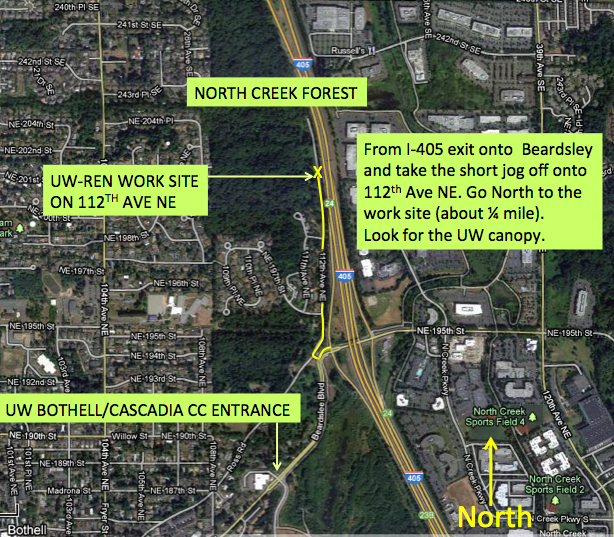 Thank you for volunteering to restore a part of North Creek Forest. Upon arrival you may notice the traffic noise and the huge amount of work it takes to restore even a small patch of forest. The noise is a result of saving a forest on the verge of complete urban extinction. The student’s restoration plan includes a 50 and 100 year projection of what your work will become. Your contribution will last lifetimes.You will need:	good footwear, it may be a bit muddy	weather appropriate clothingUW supplies gloves and tools… See you there!